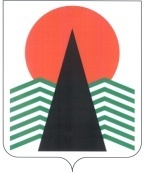  Администрация Нефтеюганского районаТерриториальная комиссияпо делам несовершеннолетних и защите их правПОСТАНОВЛЕНИЕ № 90 24 ноября 2016 года, 10 – 15 ч. г. Нефтеюганск, 3 мкрн., д. 21, каб. 430зал совещаний администрации Нефтеюганского района,(сведения об участниках заседания указаны в протоколе №42 заседания территориальной комиссии)О принимаемых мерах по предупреждению дорожно-транспортного травматизма среди несовершеннолетних	Заслушав и обсудив информацию по вопросу, предусмотренному планом работы территориальной комиссии по делам несовершеннолетних и защите их прав Нефтеюганского района на 2016 год, территориальная комиссия установила:За 10 месяцев 2016 года на территории Нефтеюганского района зарегистрировано 11 дорожно-транспортных происшествий с участием несовершеннолетних в возрасте до 16 лет (АППГ -7, 2014 -9), в результате которых 13 подростков получили травмы различной степени тяжести (АППГ – 7, 2014 - 8), погибших – 0 (АППГ-0, 2014 - 2). По результатам проведенного анализа, установлено, что пострадавшие в дорожно - транспортных происшествиях несовершеннолетние  в  6 случаях являлись пассажирами (АППГ-7), в 4 - пешеходами (АППГ-2).Пострадавшие в дорожно-транспортных происшествиях несовершеннолетние являются жителями гп. Пойковский – 4 пешехода, сп. Сингапай  – 1  пассажир,  а также 8 пассажиров из других муниципальных образований автономного округа.По сравнению с аналогичным периодом 2015 года произошел рост общего количества дорожно - транспортных происшествий на 57%, по раненым на 44,4% .В целях снижения уровня детского дорожно-транспортного травматизма на территории Нефтеюганского района с начала 2016  года сотрудниками отдела Государственной инспекции безопасности дорожного движения по Нефтеюганскому району (далее ОГИБДД) в образовательных организациях проведено 700  профилактических бесед и лекций с детьми и родителями  (АППГ- 561).  В адрес директоров школ района направлено – 184  представления по фактам нарушения правил дорожного движения несовершеннолетними (АППГ-184).За каждым образовательным и дошкольным учреждением района закреплен инспектор дорожно патрульной службы ОГИБДД, которые принимают участие  в родительских собраниях при рассмотрении вопросов по предупреждению детского  дорожно-транспортного травматизма. В текущем году организовано и проведено 139 пропагандистских мероприятий по профилактике дорожно-транспортных происшествий  и снижению тяжести их последствий (АППГ-116), из них по профилактике детского дорожно-транспортного травматизма   51 (АППГ - 41). В мероприятиях принимают активное участие представители отрядов Юных инспекторов движения, волонтерского движения, казачества, молодежных и общественных объединений.На базе автогородка, расположенного на базе Средней общеобразовательной школы №4 в гп. Пойковский,  проведено 134 занятия,  из них сотрудниками ОГИБДД – 33.В целях профилактики детского дорожно-транспортного травматизма за отчетный период 2016 года на территории Нефтеюганского района проведен ряд профилактических мероприятий:- январь - мероприятия, приуроченные к празднованию Дня студента;- февраль - профилактическая акция «Подарил жизнь? А теперь сохрани ее!»;- март -  «Внимание каникулы!»;- апрель - районный этап соревнований ЮИД «Безопасное колесо 2016», профилактические акции «Добрый знак», «Движение без опасности», «Дистанция», профилактическое мероприятие «Юридический транспорт», направленное на профилактику аварийности по вине водителей автобусов, а также водителей транспорта юридических лиц, оперативно профилактическое мероприятие «Трасса»;- май - «Внимание дети»;- июнь - «Знатоки ПДД», «Юный велосипедист»;- июль - профилактическая акция «Я за жизнь»;- август - акция «Родитель - пример для ребенка в вопросах безопасности», акция «Дорога – символ жизни», «Внимание дети»;- сентябрь -  «Внимание, дети!», «Ребенок – главный пассажир», «Неделя безопасности»;- октябрь - «Шагающий автобус». Кроме этого в 2016 году прошли специальные рейдовые мероприятия «Допинг-контроль», «Водитель»; «Пешеход»; «Детское кресло» и т.д.В целях привлечения внимания общественности к вопросам безопасности дорожного движения, формирования негативного отношения граждан к фактам нарушений и соблюдению правил дорожного движения в средствах массовой информации с начала 2016 года размещено 1447 информаций по безопасности дорожного движения (АППГ- 1380).  Проведено 17 пресс-конференций, брифингов, круглых столов  (АППГ- 17),  совместных акций, рейдов, конкурсов и т.д. – 53 (АППГ- 40). Распространено 5 видов листовок и памяток профилактического характера по тематике безопасности дорожного движения в количестве 1135 экземпляров.	По данным Департамента образования и молодежной политики основными причинами детского травматизма являются, несоблюдение правил дорожного движения, как детьми, так и взрослыми, а также несформированность ценностей здоровья и безопасного поведения.В районе сложилась отработанная система работы по профилактике детского дорожно-транспортного травматизма, включающая в себя профилактические акции, беседы, конкурсы, встречи с сотрудниками ОГИБДД на уровне образовательных учреждений и  классных коллективов.Деятельность по профилактике детского дорожно-транспортного травматизма в образовательных учреждениях строится с учетом индивидуальных особенностей, дифференцируется по возрастным периодам и ведется по трем основным направлениям:- работа с обучающимися и воспитанниками;- работа с родителями;- работа с педагогами.  Изучение обучающимися правил дорожного движения и формирование навыков безопасного поведения на дорогах осуществляется через урочную деятельность в курсе предметов «Окружающий мир» (1- 4 классы), «Основы безопасности жизнедеятельности» (5-9 классы); организацию внеклассной работы при проведении тематических утренников, творческих смотров-конкурсов, викторин, соревнований, экскурсий, выступление агитбригад, профилактических акций совместно с инспекторами ОГИБДД по Нефтеюганскому району; через деятельность кружковой работы отрядов «Юный инспектор дорожного движения».В каждом образовательном учреждении составляются безопасные маршруты движения детей в школу и из школы. Предусмотрено проведение инструктажей для школьников по соблюдению правил дорожного движения, оформление уголков по безопасности дорожного движения, обязательное проведение Минуток безопасности.Общественные, политические и религиозные организации являются участниками просветительских, образовательных программ, проводят работу по усилению профилактических мер в профилактике дорожно-транспортных происшествий среди несовершеннолетних, принимают участие в родительских собраниях.Представителями общественных организаций принималось активное участие в проводимых профилактических мероприятиях «Внимание-дети», «Внимание! Каникулы!», «Юный пешеход». В летний период в целях формирования навыков безопасного поведения несовершеннолетних вблизи проезжей части организована работа в пришкольных оздоровительных лагерях и на детских пришкольных площадках.Большую роль в формировании навыков безопасного поведения на проезжей части играет деятельность школьного отряда ЮИД, которые принимают активное участие в профилактике дорожно-транспортных происшествий среди несовершеннолетних. Регулярно проводят мероприятия по изучению Правил дорожного движения с учащимися школ и воспитанниками детских садов.На территории 12 образовательных учреждений Нефтеюганского района   имеются мобильные площадки, дорожные разметки  для организации практических занятий по правилам дорожного движения.На базе образовательных организаций района «Средняя общеобразовательная школа №4», детский сад «Морошка» созданы муниципальные ресурсные центры по обучению детей правилам дорожного движения. На основании разработанных планов проводятся семинары-практикумы для ответственных за организацию работы по профилактике детского дорожно транспортного травматизма и безопасности дорожного движения образовательных учреждений Нефтеюганского района.На территории  района в летний период 2016 года работали 3 тематические смены по профилактике детского дорожно-транспортного травматизма в рамках оздоровительного лагеря с дневным пребыванием детей на базе  Куть – Яхской школы (программа «Содружество») -1 смена (охват 55 чел.), Пойковской школы №4 –1 смена (охват 100 чел.), Салымской школы №1 (программа «Уроки светофора») 3 смена (40 чел.).В целях предупреждения дорожно-транспортного травматизма среди несовершеннолетних, территориальная комиссия по делам несовершеннолетних и защите их прав Нефтеюганского района п о с т а н о в и л а:1. Департаменту образования и молодежной политики (Н.В. Котова):  1.1. разместить на информационных стендах в образовательных организациях информационных буклетов, памяток  о необходимости использования светоотражающих элементов на одежде ребенка, детских удерживающих устройств при перевозке детей в салонах автомобилей.Срок: до 25 декабря 2016 года.	1.2. во взаимодействии с Отделом государственной инспекции безопасности дорожного движения Отдела Министерства внутренних дел  России по Нефтеюганскому району провести «круглый стол» для педагогов общеобразовательных организаций и дошкольных организаций Нефтеюганского района по вопросу профилактики детской дорожной безопасности. Срок: до 20 января 2017 года.	1.3. организовать  разработку учащимися листовок, памяток профилактического характера для дальнейшего тиражирования за счет средств   Отделом государственной инспекции безопасности дорожного движения Отдела Министерства внутренних дел  России по Нефтеюганскому району.	Срок: до 1 февраля 2017 года.Председатель территориальной комиссии                                                  В.Г.Михалев